TUJUAN MUTASI DALAM MENINGKATKAN PRESTASI KERJA PEGAWAI DI BADAN KEPEGAWAIAN NEGARA KANTOR REGIONAL III BANDUNGOleh:Silviana Kausyar 132010142SKRIPSIDiajukam untuk Memenuhi Syarat dalam Menempuh Ujian Sidang Sarjana Program Strata Satu (S1) pada Jurusan Ilmu Administrasi Negara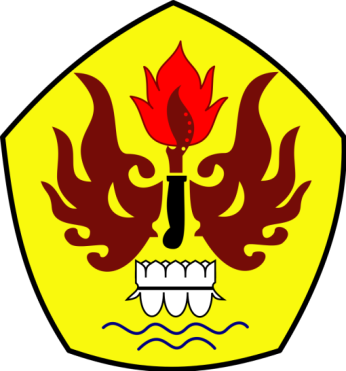 FAKULTAS ILMU SOIAL DAN ILMU POLITIKUNIVERSITAS PASUNDAN2017